Epische KurztexteEinfache Formen: Legende, Sage, Mythe, Rätsel, Spruch, Kasus, Märchen, Witz, Schwank, etc.Kunstformen: Langformen wie Epos, Roman und Kurzformen wie Fabel, Parabel, Novelle, etc.Analyse und InterpretationZwei Ebenen:Ebene der Handlung: Geschehnisse eines epischen Textes Ebene der Darstellung: Art und Weise wie Handlung in einem bestimmtem Medium vermittelt wird, zeitliche Gestaltung der Handlung sowie Präsentation durch einen ErzählerDie zeitliche Gestaltung epischer TexteErzählgeschwindigkeit = Verhältnis von Erzählzeit zu erzählter Zeit:Zeitraffung:	Erzählzeit kleiner als erzählte Zeit (Summarisches Erzählen)Zeitdeckung: Erzählzeit gleich erzählter Zeit (Szene)Zeitdehnung: Erzählzeit größer als erzählte Zeit (Pause)Abfolge erzählter Geschehnisse:Anachronie: Abweichungen von der Chronologie der HandlungenAnalepse: Element der Handlung, das zeitlich vor dem in der Erzählung bereits erreichten Zeitpunkt liegtProlepse: nimmt in der Zukunft liegendes Geschehen vorwegEllipse: Zeitraum der erzählten Zeit wird ausgespartFrequenzbetrachtung: singulativ, repetitiv, iterativMöglichkeiten der ErzählperspektiveErzählform: Ich- und Er-FormDas Erzählverhalten:Auktoriales Erzählen: Kommentare aus Sicht des ErzählersPersonales Erzählen: Kommentare aus Sicht einer od. mehrerer FigurenNeutrales Erzählen: keine Kommentare liegen vorErzählhaltung: Einstellung des Erzählers gegenüber Erzählung distanzierend oder zustimmendErzählperspektive: Darstellung der Figuren Außen- od. InnensichtErzählerstandort: welchen räumlichen/zeitlichen Abstand der Erzähler zur Handlung hatBestimmung der narrativen Instanz durch:Modus =Mittelbarkeit der Darstellung (Distanz) vor allem der gesprochenen und inneren Figurenrede und die Perspektivierung des Geschehens = FokularisierungNullfokularisierung (Erzähler sagt mehr als Figuren wissen)interner F.: Erzähler sagt genauso viel wie Figuren wissenexterner F.: Erzähler sagt weniger als Figuren wissenStimme = Akt des Erzählens nach Zeit und Orthomodiegetische Erzählung =Erzähler ist als Figur in der von ihm erzählten Geschichte anwesendheterodiegetische Erzählung: Erzähler kommt als Figur nicht vorLernziele epischer Texte im DeutschunterrichtSzenische Interpretation als produktionsorientierter Interpretationsansatz (Ingo Scheller)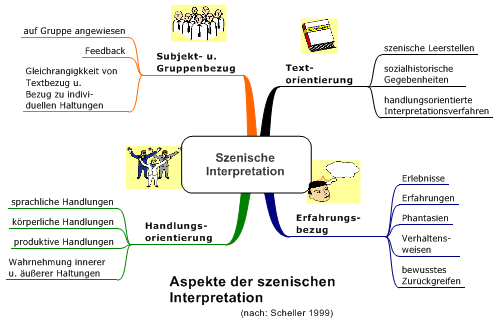 (© www.teachsam.de)Quellen:Saupe, Anja: Epische Texte und ihre Didaktik, in: Lange, Günter/Weinhold, Swantje (Hgg.): Grundlagen der Deutschdidaktik, 3. Aufl., Baltmannsweiler 2007, S. 248-272Scheller, Ingo: Szenische Interpretation, in PD: 136 (1996), S. 22-32http://www.teachsam.de/deutsch/d_schreibf/schr_schule/protex/protex10_1.htmhttp://www.schwark.de/dwn/szi.pdfhttp://www.theaterwerkstatt-heidelberg.de/uploadverzeichnisse/downloads/tw_info14_deutschunterricht.pdfFörderung der Freude am LesenFörderung von Imagination und KreativitätTexterschließungskompetenzIdentitätsfindung und FremdverstehenLiterarische BildungAuseinandersetzung mit anthropologischen Grundfragen